МКДОУ «Детский сад «Светлячок»Конспект  НОД в старшей группе.Тема: «Лепка коллективная «Плавают по морю дельфины, кашалоты».Составила воспитательШвеина О.Н.Камчатский край, село МильковоЦель: развитие умения передавать в лепке фигуры морских животных.Задачи: учить выделять характерные особенности фигуры изображаемого животного; развивать умение использовать различные приёмы лепки; воспитывать интерес к миру природы.Предварительная работа: рассматривание иллюстраций с изображением морских животных, рисование рыбки, подготовка ёмкости для импровизированного аквариума, выполнение образца работы.Материалы и оборудование: иллюстрации с изображением морских животных, пластилин, доски, стеки, ёмкость для импровизированного аквариума, ракушки, искусственные растения.Ход занятия:I. Организационный момент, приветствие.Давайте порадуемся солнцу и птицам
(дети поднимают руки вверх),
А также порадуемся улыбчивым лицам
(улыбаются друг другу),
И всем, кто живет на этой планете,
(разводят руками)
«Доброе утро!» скажем мы вместе
(берутся за руки).
«Доброе утро!» — маме и папе.
«Доброе утро!» — останется с нами.II. Основная часть.Рассматривание иллюстраций, беседа.Воспитатель показывает иллюстрации с изображением морских животных и спрашивает, как можно их слепить. Дети высказывают предположения. Показ выполнения работы.В.: - Некоторые морские животные похожи друг на друга формой тела. Если из шара раскатать «морковку» (в методике – овоид) и с узкой стороны вылепить хвост, то можно слепить кого угодно: дельфина, кита или какую-нибудь рыбку. Я предлагаю слепить дельфина. Для этого раскатаем шар в «морковку», впереди вытянем нос клювиком, слепим и примажем хвост и плавники, красивые глазки-бусинки. Получится симпатичный дельфин. (Воспитатель показывает, как лепить туловище. Мелкие детали дети лепят без показа воспитателя). Самостоятельное выполнение работы.Физминутка (проводится возле столов).К речке быстрой мы спустились (шагаем на месте), 
Наклонились и умылись (наклоны вперед, руки на поясе).
Раз,два, три, четыре (хлопаем в ладоши),
Вот как славно освежились (встряхиваем руками).
Делать так руками нужно:
Вместе – раз, это брасс (круги двумя руками вперёд).
Одной, другой – это кроль (круги руками вперёд поочерёдно).
Все, как один, плывём как дельфин (прыжки на месте).
Вышли на берег крутой (шагаем на месте).
Но не отправимся домой.Завершение работы, размещение вылепленных дельфинов в импровизированном аквариуме.Часть вылепленных фигурок прикрепляется к стенкам, остальные свободно располагаются по всему пространству в разных положениях, например, в прыжке (с помощью трубочки для коктейля) и т.д. III. Итог занятия.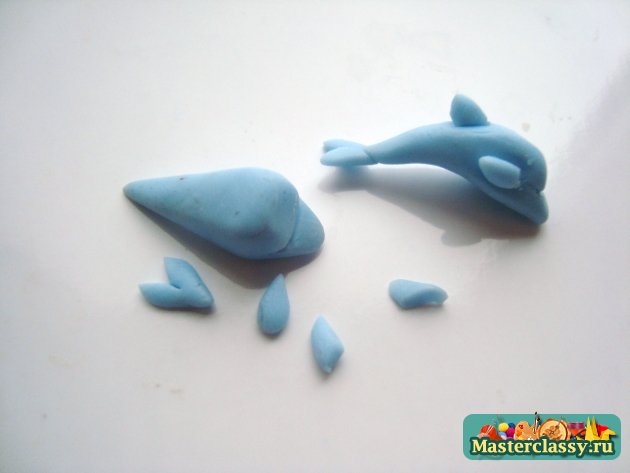 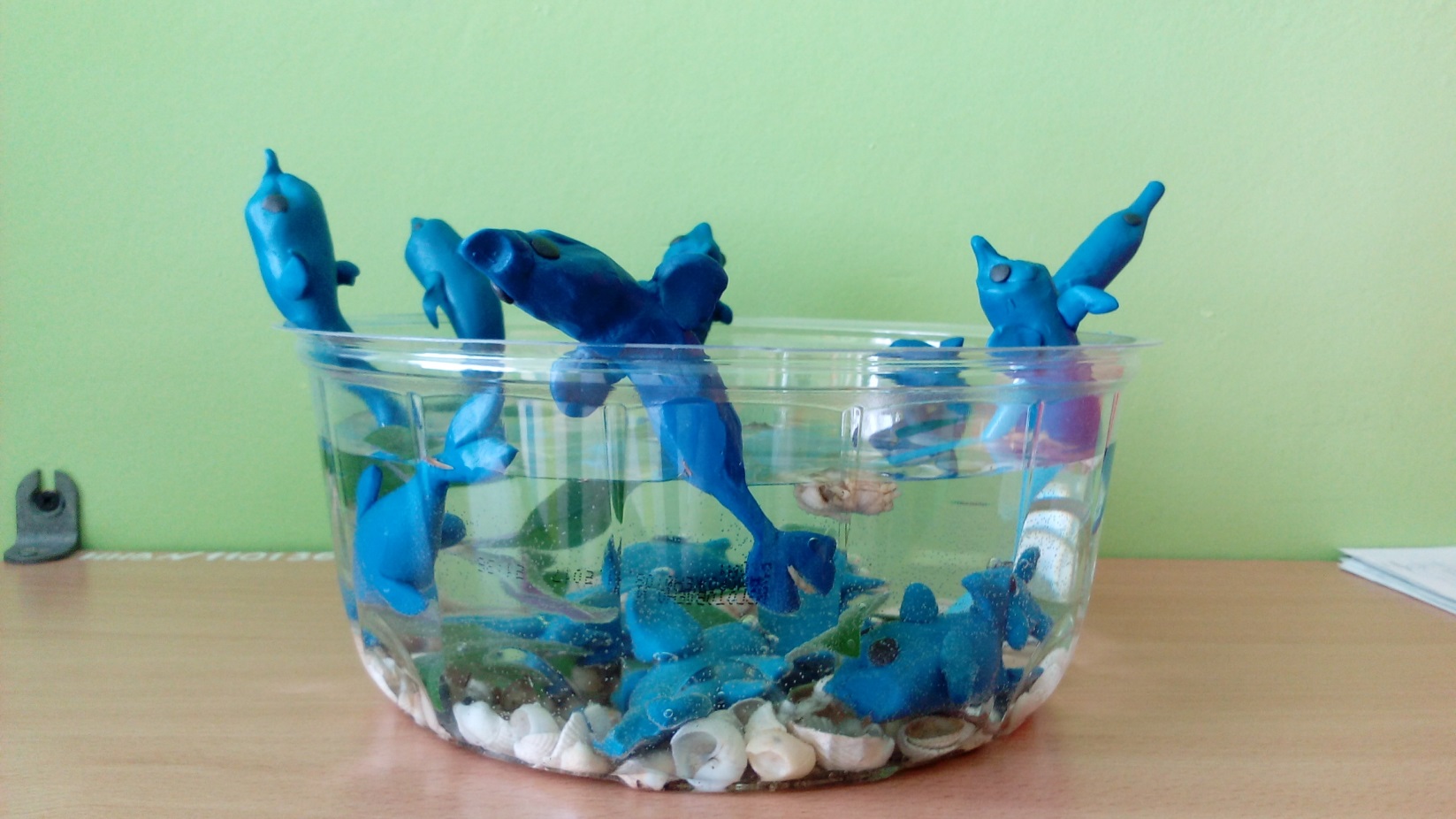 